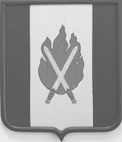 РОССИЙСКАЯ ФЕДЕРАЦИЯ ВОЛГОГРАДСКАЯ ОБЛАСТЬОКТЯБРЬСКИЙ МУНИЦИПАЛЬНЫЙ РАЙОНОКТЯБРЬСКАЯ РАЙОННАЯ ДУМАРЕШЕНИЕот «07» февраля 2020  года                                                                              № 6-6/85                                              В соответствии со статьями 142 и 142.4 Бюджетного кодекса Российской Федерации, Федеральным законом от 6 октября 2003 г. N 131-ФЗ "Об общих принципах организации местного самоуправления в Российской Федерации",  Октябрьская районная  ДумаР Е Ш И Л А:          1. Утвердить  Порядок предоставления из бюджета Октябрьского муниципального района иных межбюджетных трансфертов бюджетам сельских поселений   Октябрьского муниципального района на софинансирование капитальных вложений в объекты энергосбережения и повышения энергетической эффективности в теплоснабжении муниципальных учреждений, согласно приложению 1 к настоящему решению.          2. Настоящее решение вступает в силу с момента его официального обнародования.Председатель Октябрьской районной Думы                                                                     С.Е. Ерков Глава Октябрьского муниципального района                                                     А.М. Клыков                                                                                Приложение  1к решению Октябрьской районной Думы                                                                                                        от 07 февраля 2020г. № 6-6/85Порядок предоставления из бюджета Октябрьского муниципального района иных межбюджетных трансфертов бюджетам  сельских поселений Октябрьского муниципального района на софинансирование капитальных вложений в объекты энергосбережения и повышения энергетической эффективности в теплоснабжении муниципальных учреждений             1. Настоящий Порядок разработан в соответствии с нормами статей 9,  142.4 Бюджетного кодекса РФ, с Законом Волгоградской области от 21.11.2019 № 97-ОД "Об областном бюджете на 2020 год и  плановый период  2021 и 2022 годов», определяет цели и условия предоставления из бюджета Октябрьского муниципального района Волгоградской области (далее – районный бюджет) бюджетам поселений, входящих в состав Октябрьского муниципального района, иных межбюджетных трансфертов на софинансирование капитальных вложений в объекты энергосбережения и повышения энергетической эффективности в теплоснабжении муниципальных учреждений. 	2. Иные межбюджетные трансферты на софинансирование капитальных вложений в объекты энергосбережения и повышения энергетической эффективности в теплоснабжении муниципальных учреждений, финансовое обеспечение которых осуществляется за счет субсидии из областного бюджета на софинансирование капитальных вложений в объекты энергосбережения и повышения энергетической эффективности в теплоснабжении, системах коммунальной инфраструктуры и жилищном комплексе, предоставляются бюджетам сельских поселений в целях софинансирования расходов сельского поселения на капитальные вложения в объекты энергосбережения и повышения энергетической эффективности в теплоснабжении муниципальных учреждений.            	3. Главным распорядителем средств, предусмотренных на предоставление   межбюджетных трансфертов, является администрация Октябрьского муниципального района.4. Право на получение межбюджетного трансферта имеют сельские поселения при наличии:утвержденной проектной документации на строительство (реконструкцию) и модернизацию объектов муниципальной собственности, положительного заключения государственной экспертизы проектной документации и результатов инженерных изысканий, заключения о достоверности определения сметной стоимости объекта строительства (в случаях, предусмотренных действующим законодательством);в бюджете сельского поселения бюджетных ассигнований 
на финансовое обеспечение расходных обязательств сельского поселения, соответствующих целям, указанным в пункте 2 настоящего Порядка, в объеме, не менее 25 процентов сметной стоимости объекта строительства.5. Условием предоставления межбюджетных трансфертов бюджетам сельских поселений является осуществление сельскими поселениями мероприятий по достижению до 31 декабря 2020 года плановых значений целевых показателей результативности использования межбюджетного трансферта:- соблюдение сроков выполнения работ и ввода объектов 
в эксплуатацию;- непревышение при проведении строительства (реконструкции), модернизации объектов стоимости, утвержденной правовыми актами органов местного самоуправления муниципальных образований, в ценах соответствующих лет.           6. Межбюджетные трансферты предоставляются на основании соглашения о предоставлении из бюджета Октябрьского муниципального района  бюджетам сельских поселений, входящих в состав Октябрьского муниципального района Волгоградской области, иных межбюджетных трансфертов на софинансирование капитальных вложений в объекты энергосбережения и повышения энергетической эффективности в теплоснабжении муниципальных учреждений (далее - Соглашение).        7.  Объем ассигнований  на предоставление  межбюджетных трансфертов  и их распределение по сельским поселениям, входящим в состав Октябрьского муниципального района,  утверждается  решением Октябрьской районной Думы о бюджете  Октябрьского муниципального района на 2020 год и на плановый период 2021 и 2022 годов.         8. Размер межбюджетного трансферта конкретному сельскому поселению Октябрьского муниципального района определяется в соответствии с Методикой расчета   иных межбюджетных трансфертов  бюджетам  сельских поселений Октябрьского муниципального района на софинансирование капитальных вложений в объекты энергосбережения и повышения энергетической эффективности в теплоснабжении муниципальных учреждений, согласно  приложению 1 к настоящему Порядку.         9.  Межбюджетные трансферты подлежат перечислению из бюджета  Октябрьского муниципального района в бюджеты сельских поселений Октябрьского муниципального района на счета, открытые для кассового обслуживания исполнения   местных бюджетов в установленном для исполнения бюджета Октябрьского муниципального района  порядке по коду расходов действующей бюджетной росписи бюджета Октябрьского муниципального района и доведенных лимитов бюджетных обязательств на текущий финансовый год.          10. Сельские поселения Октябрьского муниципального района, получившие  межбюджетные трансферты, осуществляют кассовые расходы за счет межбюджетных трансфертов через лицевые счета, открытые в установленном порядке с отражением кодов расходов бюджетной классификации, утвержденных решением о бюджете сельского поселения на очередной финансовый год и плановый период.        11. Перечисление межбюджетных трансфертов   бюджетам  сельских  поселений осуществляется в соответствии с  заявкой, составленной  по форме, согласно приложению 2 к настоящему Порядку, в размере произведенных расходов на реализацию мероприятий, определенных  Соглашением.         12. Администрации сельских поселений представляют в отдел бюджетно-финансовой политики и казначейства администрации Октябрьского  муниципального района отчет об использовании межбюджетных трансфертов по форме, согласно приложению 3 к настоящему Порядку, в сроки, установленные Соглашением.         13. Контроль за целевым использованием межбюджетных трансфертов из бюджета Октябрьского муниципального района  осуществляется в соответствии с действующим законодательством отделом бюджетно-финансовой политики и казначейства администрации Октябрьского муниципального района.         14. Не использованный сельскими поселениями Октябрьского муниципального района по состоянию на 31 декабря  2020 года остаток средств межбюджетных трансфертов  подлежит возврату в бюджет Октябрьского муниципального района в соответствии с пунктом 5 статьи 242 Бюджетного кодекса Российской Федерации.15. Несоблюдение сельскими поселениями условия предоставления межбюджетных трансфертов, установленного пунктом 5 настоящего Порядка, влечет бесспорное взыскание суммы межбюджетного трансферта и (или) приостановление (сокращение) предоставления межбюджетных трансфертов в соответствии с бюджетным законодательством.Методикарасчета иных межбюджетных  трансфертов  бюджетам сельских поселений Октябрьского муниципального района на софинансирование капитальных вложений в объекты энергосбережения и повышения энергетической эффективности в теплоснабжении муниципальных учреждений           1. Размер иных  межбюджетных  на софинансирование капитальных вложений в объекты энергосбережения и повышения энергетической эффективности в теплоснабжении муниципальных учреждений определяется по следующей формуле:Тi= Vi Vi - объем средств, необходимых сельскому поселению в текущем финансовом году на капитальные вложения в объекты энергосбережения и повышения энергетической эффективности в теплоснабжении муниципальных учреждений, равный 75 процентам сметной стоимости объектов строительства.ЗАЯВКАна получение иных межбюджетных трансфертов  на софинансирование капитальных вложений в объекты энергосбережения и повышения энергетической эффективности в теплоснабжении муниципальных учреждений          Администрация ___________________ сельского поселения Октябрьского муниципального района (далее - администрация поселения), направляет заявку на получение иных межбюджетных трансфертов из бюджета Октябрьского муниципального района.Наименование мероприятий или работ___________________________________________________________________________________________________________________Реквизиты администрации поселения:ОГРН_______________________________________________________________________ИНН_________________________________________________________________________КПП________________________________________________________________________ОКТМО______________________________________________________________________Юридический адрес___________________________________________________________Банковские реквизиты:Наименование получателя_______________________________________________________Наименование банка, в котором открыт расчетный счет___________________________________________________________________________________________________________Номер корреспондентского счета банка____________________________________________БИК банка____________________________________________________________________Номер расчетного счета_________________________________________________________Лицевой счет администратора доходов бюджета____________________________________КБК (доходов)_________________________________________________________________Глава ______________________________________________сельского поселения Октябрьского муниципального района  ___________  _____________ОТЧЕТо целевом использовании иных межбюджетных трансфертов, предоставленных из бюджета  Октябрьского муниципального района на софинансирование капитальных вложений в объекты энергосбережения и повышения энергетической эффективности в теплоснабжении муниципальных учрежденийпо__________________________сельскому поселениюна ___________________2020 годГлава ____________________сельского поселения         Октябрьского муниципального района                                    ___________________/Ф.И.О./Главный бухгалтерадминистрации________________сельского поселения        Октябрьского муниципального района                                    ___________________/Ф.И.О./                                  Об утверждении Порядка предоставления из бюджета Октябрьского муниципального района иных межбюджетных трансфертов бюджетам сельских поселений Октябрьского муниципального района на софинансирование капитальных вложений в объекты энергосбережения и повышения энергетической эффективности в теплоснабжении муниципальных учрежденийПриложение 1к Порядку предоставления из бюджета Октябрьского муниципального района иных межбюджетных трансфертов бюджетам сельских поселений Октябрьского муниципального района на софинансирование капитальных вложений в объекты энергосбережения и повышения энергетической эффективности в теплоснабжении муниципальных учрежденийПриложение 2к Порядку предоставления из бюджета Октябрьского муниципального района иных межбюджетных трансфертов бюджетам сельских поселений Октябрьского муниципального на софинансирование капитальных вложений в объекты энергосбережения и повышения энергетической эффективности в теплоснабжении муниципальных учрежденийПриложение 3к Порядку предоставления из бюджета Октябрьского муниципального района иных межбюджетных трансфертов бюджетам сельских поселений Октябрьского муниципального района на софинансирование капитальных вложений в объекты энергосбережения и повышения энергетической эффективности в теплоснабжении муниципальных учрежденийСумма, полученная по соглашениюНаименование выполненных мероприятийСумма, руб.Обоснование,подтверждение произведенных расходовНеиспользованный остаток12345